99. Mängu-kontrolltöö1. Värvi murruna avaldatud osa kujundist.a)	b)	c)	d)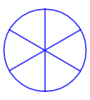 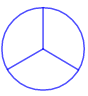 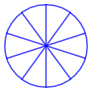 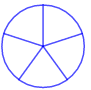 2. Kirjuta värvitud osa suurus murruna.a) 	b) 	c)	d) 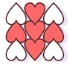 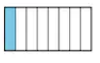 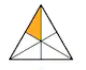 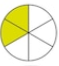 3. Kirjuta murruna, kui suur osa pildil olevates pallidest on 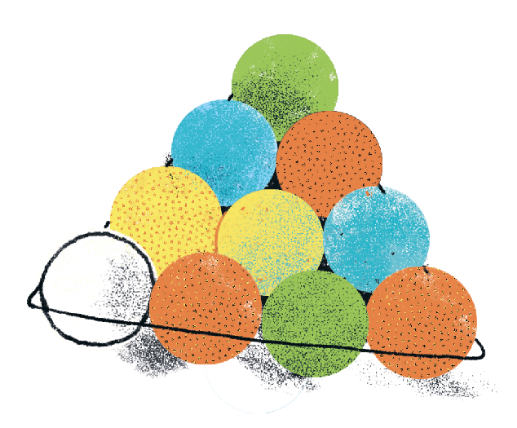 a) valged 	b) värvilisedc) oranžid	d) sinised4. Värvi ja võrdle. Kasuta märke <, = ja >.a)	b)	c)	d)	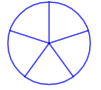 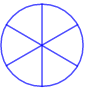 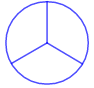 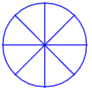 5. Lisa murru osade nimetused ja tähendused._____________________________							____________________________________________________________6. Arvuta. Vajaduse korral kasuta joonist.  a)  ‒‒	b)  ‒‒	c)  ‒‒	d)  ‒‒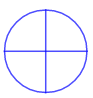 7. Leia murruga väljendatud osa tervikust. Tee iga tehte alla vastav väike joonis. a)  arvust 21 on _____	b)  arvust 30 on _____	c)  arvust 32 on _____8. Leia tervik, kui a)  sellest on 4;	b)  sellest on 3;	c)  sellest on 9;tervik on _____________;	tervik on ____________;	tervik on ____________.9. Ümber pargi on rajatud kõnnitee.a) Leia tee kogupikkus, kui  sellest on 200 m. ____________________________________________________________________Vastus. ______________________________________________________________ b)  sellest kõnniteest on asfalteeritud, ülejäänud plaaditud. Kui pikk on asfalteeritud teelõik? Vastus. ___________________________________Kui pikk teelõik on plaaditud? Vastus. _____________________________________